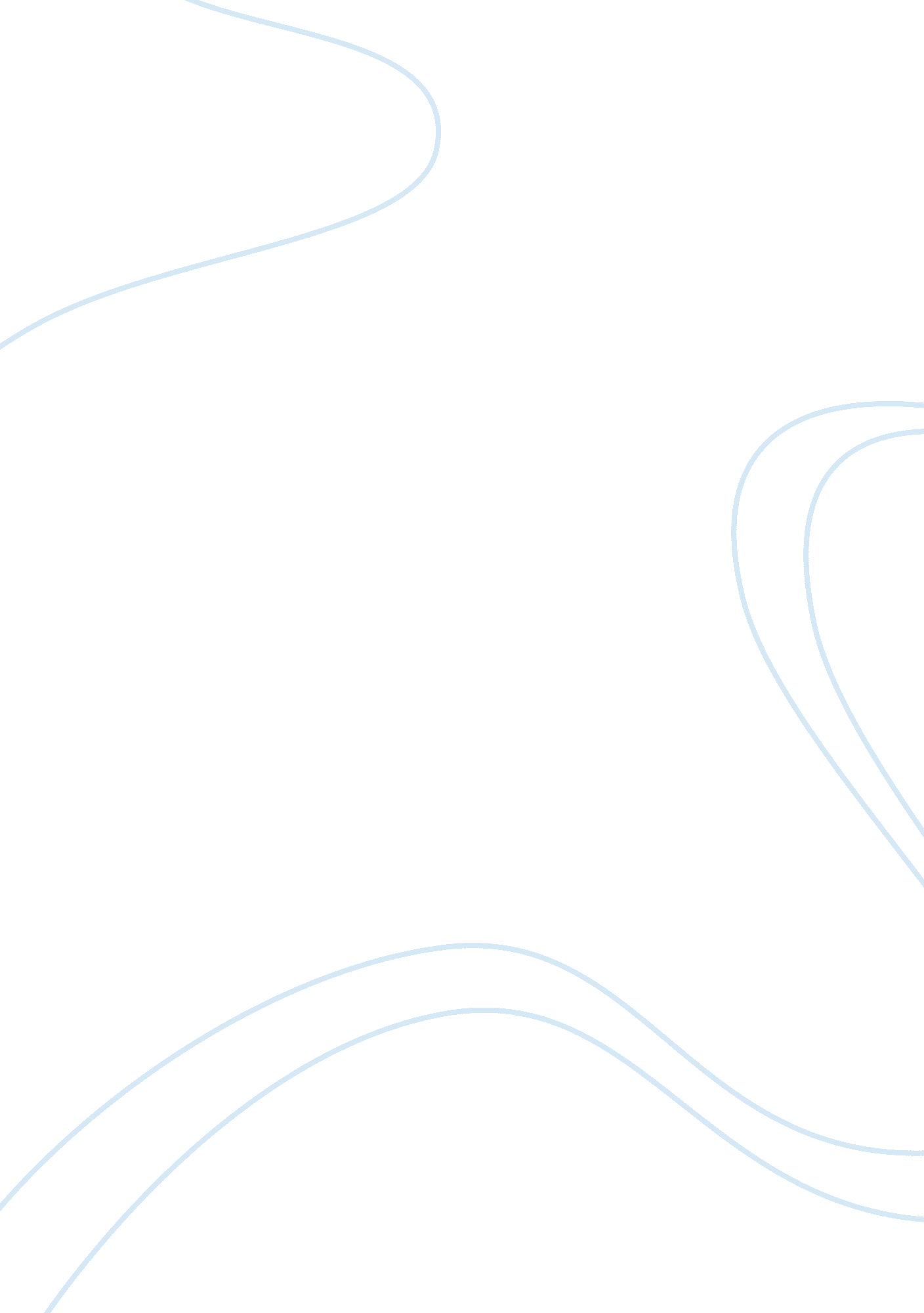 Human serviceSociology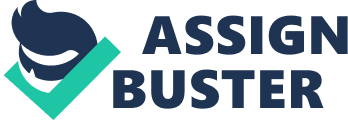 Human Service al Affiliation Human Service Discussion one My vision for social change involves ensuring that no women is condemned to domestic violence and sexual assault, but that the right services are available to assist and protect those at risk. I believe no one should take advantage of women for their own selfish sexual or other interests, and that women deserve protection and treatment with dignity (Macy, Giattina, Parish, & Crosby, 2010). 
Social change is part of my professional and personal goals as I intend to focus on prevention of violence and assault against women and girls and (Reid & Schram, 2012). Additionally, I also intend to focus on remediation of the problem and maintain commitment to enhance the general quality of life of women and girls. 
Besides transforming me, my goal of pursuing advocating against domestic violence and sexual assault against women will enable me to positively impact my community and the world. This aligns with the Walden University vision of ensuring that valuable knowledge is focused on improving social and human conditions through its application to the good of the society (Walden University, 2014). 
References 
Macy, R., Giattina, M., Parish, S., & Crosby, C. (2010). Domestic violence and sexual assault services: Historical concerns and contemporary challenges. Journal of Interpersonal Violence, 25(1), 3-32. 
Reid, M., & Schram, B. (2012). An introduction to human services: Policy and practice (8th Ed.). Boston, MA: Pearson Education. 
Walden University. (2014). Mission and Vision. Retrieved from http://www. waldenu. edu/about/social-change/mission-and-vision 
Discussion Two 
Currently, my community is engaged in social justice leadership in private firms. In the recent years, the community has experienced reduced involvement of private firms within the area in corporate social responsibilities and identified the root cause as unsustainable leadership (Kim & Kunreuther, 2009). The social change efforts aim at working with firms to ensure sustainable leaders, networks, and organizations. 
The best strategies to attain the goal are ensuring that firms listen and involve persons working with social change institutions to reinforce their capacity to shape policies influencing work and the community served, and supporting leaders who introduce novel ideas and energy to communal transformation work. 
In my personal professional goals, understanding social change leadership helps me in understanding what comprises the knowledge base that young leaders require and how to define it (Capper, Theoharis, & Sebastian, 2006, pp. 209-210). As a young person, my passion to assist in social justice leadership is so as to gain more insight and become a skillful authentic young leader driven by positive values (Lyman, Strachan, & Lazaridou, 2012, p. 77). 
References 
Capper, C., Theoharis, G., & Sebastian, J. (2006). Toward a framework for preparing leaders for social justice. Journal of Educational Administration, 44(2), 209-224. 
Kim, H., & Kunreuther, F. (2009). Vision for Change: A New Wave of Social Justice Leadership. New York: Building Movement Project. 
Lyman, L., Strachan, J., & Lazaridou, A. (2012). Shaping social justice leadership : insights of women educators worldwide. Lanham: Rowman & Littlefield Eduation. 
Discussion Three 
My area of interest is about domestic violence and sexual assault against women. This area offers a very effective method of improving knowledge and facilitating changes in perception and protection of young girls and women (Brieger, Delano, Lane, Oladepo, & Oyediran, 2001). 
Additionally, I believe that teenagers adopt safe sexual behaviors when provided with reproductive health education and reduces the gap in availability associated with race, school attendance, and gender (Duberstein, Ku, & Sonenstein, 2000). My choice of this field is driven by my strong passion to assist women and girls overcome or avoid domestic abuse and sexual assault while pursuing justice. I am also very patient, a good listener, and with a strong sense of responsibility. 
I consider the most significant change in human services is the definition of service delivery to the unfortunate as the responsibility of the public (Laureate Education, 2010). This change was significant since everyone was made aware that they had a role to play in positively impacting the society such as fighting against domestic violence and sexual assault against girls and women. In my case, this knowledge enlightens me to train helpers who work with affected women and girls as case workers who can identify abuse cases within their communities for further action. 
References 
Brieger, W., Delano, G., Lane, C., Oladepo, O., & Oyediran, K. (2001). West African youth initiative: outcome of a reproductive health education program. Journal of Adolescent Health, 29(6), 436-446. 
Duberstein, L., Ku, L., & Sonenstein, F. (2000). Adolescents Reports of Reproductive Health Education, 1988 and 1995. Family Planning Perspectives, 32(5). 
Laureate Education (Director). (2010). History and development of human services [Motion Picture]. 